staff/studentactivityQuestionnaire (tick if yes) The level of risk has been assessed;  A risk assessment has been conducted; or The activity and the location have a low inherent risk; Appropriate risk reduction measures are in place (residual risk is below HIGH); Emergency procedures are in place.Emergency proceduresEmergency procedures: (These should be determined by both the person undertaking the task and the responsible supervisor/ manager)completed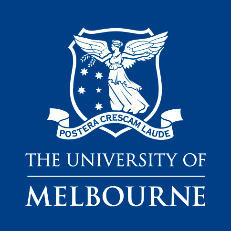 health & safety
working Alone formApproval from the supervisor/manager is required for all staff, students and others who propose to work alone.  This approval can be documented by completing this form.The form is not relevant to field work.  For more information regarding field work risk assessments refer to the Field work guidelines.NamePositionContactDateActivityERMS NoDateDurationStaff/studentManager/supervisor  By checking the box, I confirm that I authorise the working alone activityThis form is used in conjunction with the Health & Safety: Working alone requirements. Contact your local Health and Safety Business Partner for more information. 